Postanowienia ogólne:Przedmiotem konkursu pod tytułem „EKO jest lepsze!”  jest  grupowe przygotowanie plastycznej pracy przestrzennej na temat gospodarstwa ekologicznego i produktów ekologicznych. Organizator konkursu: Wojewódzka Stacja Sanitarno-Epidemiologiczna w Poznaniu, Oddział Higieny Dzieci, Młodzieży i Promocji Zdrowia. Powiatowe Stacje Sanitarno- Epidemiologiczne województwa wielkopolskiego będą uczestniczyć w rozpropagowaniu informacji o konkursie na podległym im terenie. Partner: Kuratorium Oświaty w Poznaniu.Zasięg i warunki uczestnictwa w konkursie: Konkurs skierowany jest do dzieci przedszkolnych realizujących program „Skąd się biorą produkty ekologiczne?” w województwie wielkopolskim.Autorem pracy musi być grupa przedszkolna.Udział w konkursie jest dobrowolny.Ramy czasowe konkursu: 03.03.2022 r. - 29.04.2022 r.Etap przedszkolny: 03.03.2022 r. - 31.03.2022 r.Etap wojewódzki: 01.04.2022 r. - 14.04.2022 r.Posiedzenie wojewódzkiej komisji konkursowej - do 14.04.2022 r.Ogłoszenie wyników i prezentacja prac laureatów na profilu Facebook oraz stronie internetowej WSSE w Poznaniu nastąpi w Dniu Ziemi - 22.04.2022 r.Nagrody rzeczowe zostaną przesłane pocztą na adres przedszkola do dnia 20.05.2022 r.Zadanie dla uczestników konkursu 1.  Zadanie konkursowe polega na wykonaniu pracy plastycznej przedstawiającej ekologiczne gospodarstwo oraz produkcje różnych ekologicznych produktów spożywczych.             Źródłem rzetelnych informacji na temat ekologicznych produktów jest  broszura „Skąd się              biorą produkty ekologiczne?” do pobrania pod adresem:
             https://gis.gov.pl/wp-content/uploads/2019/10/Produkty_ekologiczne_publikacja.pdfDo wykonania pracy można zastosować technikę kolażu oraz „trójwymiarowego kolażu” czyli asamblażu (fr. assemblage – gromadzenie, zbieranie, zbiór). Kolaż jest łączeniem gotowych elementów na płaskiej powierzchni, a asamblaż to praca przestrzenna, wykonana z istniejących wcześniej przedmiotów o innym zastosowaniu a także form naturalnych lub bezużytecznych fragmentów.Do konkursu mogą być zgłaszane wyłącznie prace grupowe nienaruszające praw osób trzecich (w szczególności autorskich praw osobistych i majątkowych osób trzecich), nigdzie poprzednio niepublikowane, do których uczestnicy konkursu posiadają wyłączne 
i nieograniczone prawa. Ponadto, projekty zgłoszone w ramach konkursu nie mogą stanowić reklamy produktów lub ich producentów, nazw i logotypów firm oraz ich produktów. Pracę konkursową w wersji ostatecznej należy sfotografować (od 3 do 10 zdjęcia z różnych perspektyw) i zapisać w formacie graficznym JPG. lub PMG. Do pracy konkursowej należy dołączyć (w treści maila lub w osobnym dokumencie): nazwę grupy przedszkolnej, liczbę dzieci zaangażowanych do stworzenia pracy, imię 
i nazwisko opiekuna grupy przedszkolnej, dane kontaktowe do przedszkola (adres i numer telefonu  oraz adres mailowy).Opiekun grupy powinien uzyskać zgody rodziców dzieci na udział w konkursie (załącznik nr 1). Wersja papierowa zgód rodziców na udział w konkursie zostaje w przedszkolu, natomiast ich skan lub zdjęcie stanowią załącznik do pracy.Zdjęcia pracy wraz z załącznikami należy przesłać pocztą elektroniczną do WSSE 
w Poznaniu na adres: hd-pz@wssepoznan.pl do dnia 31.03.2022 r.Praca konkursowa zostaje w placówce- nie należy jej przesyłać do organizatora! Zasady oceny oraz skład komisji konkursowej:Zasady oceny:zgodność z regulaminem,poprawność merytoryczna,czytelność przekazu,pomysłowość i kreatywność w sposobie interpretacji tematu. Skład komisji konkursowej:w skład komisji konkursowej wchodzą minimum 3 osoby,komisja konkursowa powoływana jest przez osoby odpowiedzialne za przeprowadzeniekonkursu na poszczególnych etapach.Przebieg konkursu i sposób nagradzania:Konkurs składa się z dwóch etapów: przedszkolnego i wojewódzkiego.1. Etap przedszkolny – grupy przedszkole zgłaszają się samodzielnie, jedna grupa przedszkola     przesyła jedna pracę, etap odbywa się  bez nagród rzeczowych fundowanych przez     organizatora.     2.  Etap wojewódzki - spośród prac nadesłanych wojewódzka komisja konkursowa wybiera I, II i III miejsce i trzy równorzędne wyróżnienia, fundatorami nagród są: Wojewódzka Stacja Sanitarno – Epidemiologiczna w Poznaniu oraz Kuratorium Oświaty  w Poznaniu.Rodzaj nagród - nagrody rzeczowe dla grupy.   Prawo autorskie i inne prawa1.	Uczestnicy nieodpłatnie przenoszą na Organizatora autorskie prawa majątkowe do pracy konkursowej, a także prawa zależne, w tym prawo do opracowania  pracy konkursowej  poprzez  jego adaptację lub przerobienie, połączenie go z innym pracami, a Organizator Konkursu oświadcza, iż przyjmuje autorskie prawa majątkowe do pracy konkursowej.2. Autorskie prawa majątkowe do pracy konkursowej wraz z prawami  zależnymi, przechodzą na  Organizatora w momencie przekazania pracy konkursowej i dają Organizatorowi prawo do nieograniczonego w czasie wykorzystania i rozporządzania pracą konkursową, w tym zezwolenie na rozporządzenie i korzystanie z opracowania pracy konkursowej w kraju i za granicą bez ponoszenia przez Organizatora dodatkowych opłat. Organizator nabywa autorskie prawa majątkowe i zależne na następujących polach eksploatacji:a) wytwarzanie nieograniczonej liczby egzemplarzy pracy konkursowej z zastosowaniem technik poligraficznych, reprograficznych, informatycznych, fotograficznych, cyfrowych, na nośnikach optoelektrycznych, zapisu magnetycznego, audiowizualnych lub multimedialnych;b) wprowadzanie do obrotu oryginałów lub egzemplarzy pracy konkursowej, najem lub użyczenie oryginału albo egzemplarzy, na których utrwalono pracę konkursową bez ograniczeń przedmiotowych, terytorialnych i czasowych, bez względu na przeznaczenie;c) wprowadzenie do pamięci komputera i systemów operacyjnych; rozpowszechnianie w sieciach informatycznych lub teleinformatycznych, w tym w Internecie (m.in. na portalach społecznościowych typu Facebook, YouTube, Twitter) w taki sposób, aby dostęp do pracy konkursowej przez osoby trzecie był możliwy w wybranym przez nie miejscu i czasie;d)  publiczne wykonanie, wystawienie, wyświetlenie, odtworzenie, nadawanie;e)  wykorzystywanie w celach informacyjnych, promocji i reklamy.Postanowienia końcowe:Przekazanie pracy konkursowej jest równoznaczne z przyjęciem warunków konkursu przez  autorów. Niniejszy regulamin jest jedynym dokumentem określającym zasady konkursu. W sytuacjach nieobjętych regulaminem oraz w sytuacjach spornych rozstrzygają organizatorzy. Uczestnicy, którzy naruszą regulamin konkursu, jak również obowiązujące w Polsce przepisy prawa powszechnego oraz ogólnie przyjęte normy społeczne i obyczajowe, zostaną wykluczeni z konkursu. Organizator:zastrzega sobie możliwość zmian w regulaminie, zastrzega sobie prawo do unieważnienia konkursu, zastrzega sobie prawo do innego, niż wskazanego wyżej, podziału nagród 
i wyróżnień,zastrzega sobie prawo do odrzucenia pracy naruszającej postanowienia niniejszego regulaminu,zastrzega sobie prawo do wykorzystania prac konkursowych w działaniach promocyjnych, opublikowania ich w całości lub we fragmentach w wydawnictwach okolicznościowych, materiałach prasowych, Internecie, sprawozdań programu „Skąd się biorą produkty ekologiczne?” lub w inny sposób zgodnie ze zgodą udzieloną przez uczestnika (załączniki nr 1 do regulaminu),nie zwraca kosztów poniesionych w związku z uczestnictwem w konkursie,nie ponosi odpowiedzialności za podanie nieprawdziwych danych przez uczestników konkursu.Udział w konkursie jest równoznaczny z wyrażeniem zgody przez osoby biorące w nim udział na przetwarzanie przez organizatora ich danych na potrzeby konkursu, 
w szczególności na podanie imion i nazwisk, zgodnie z rozporządzeniem Parlamentu Europejskiego i Rady (UE) 2016/679 z dnia 27 kwietnia 2016r. w sprawie ochrony osób fizycznych w związku z przetwarzaniem danych osobowych i w sprawie swobodnego przepływu takich danych oraz uchylenia dyrektywy 95/46/WE.Integralną częścią regulaminu jest:załącznik nr 1 – Zgoda rodzica/opiekuna prawnego niepełnoletniego uczestnika konkursu na udział w konkursie.PROGRAM „Skąd się biorą produkty ekologiczne?”PROGRAM „Skąd się biorą produkty ekologiczne?”PROGRAM „Skąd się biorą produkty ekologiczne?”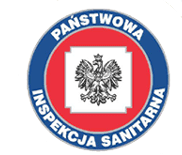 REGULAMINwojewódzkiego konkursu 
pod tytułem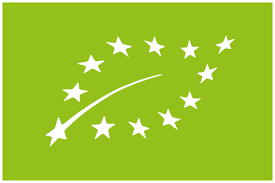  „EKO jest lepsze!”Poznań  2022 r.